Resume Ananth 						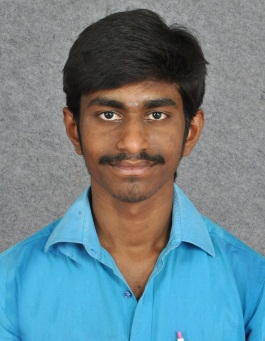 e-mail: anath.381334@2freemail.com Career Objective         To work with an organization where, is a scope for self-improvement and knowledge enhancement which will provide an opportunities to exhibit the best of my ability and contribute towards organizational development. Skills & Abilities  Knowledge in hydrostatic testing of Trunnion Mounted Ball Valves. Knowledge in understanding the requirements of GAD, Testing Procedure & Customer Specifications. Knowledge in international standards / specifications like API6D, ASME B16.34 Knowledge about 5S practices. Knowledge in verifying the drawing requirements. Knowledge in 7 QC tools. Education  B.E mechanical engineering with 66.30%, (2009-2013). Saraswathi Velu College of engineering, Vellore. HSC with 76.66%,  (2007- 2009) Government higher secondary school, Ponparappi SSLC with 65.80%,  (2007) Government high school, Marudur.Work Experience  1. I am working Exide industries limited in technician at Chennai (September 2013 to august 2014).CAPABILITIES: Capable to do hydro testing Valves. Capable to understand the testing procedures and understand the testing requirements. Capable to handle Third Party Inspectors. Capable to prepare valve internal test reports. Capable to adapt to the new function or roll. 3. I am worked Gestamp Automotive Private Limited in Quality Control (November 2017 to still working here) at Sriperumbutur. FIELD OF INTEREST: Quality controlManufacturingValve testing STRENGTH:    Adaptability, Optimistic Oriented, and Sustainability  LANGUAGES KNOWN: Tamil, English (Read, Write & Speak) PERSONAL PROFILE: Name: Ananth 	 	 	 	 	 Gender: Male  	 	 	 	 	Date of birth: 20.07.1992 	 Nationality: IndianE-mail ID: ananth.381334@2freemail.com 2. September 2014 to October 2017. L&T Valves Limited, Kanchipuram. Deputy Supervisor, Quality Control Responsibilities: Shift In charge Achieving the daily targets Monitoring the testing activities Giving work instructions to the testers TPI offering 